MSU Meeting Agenda: October 11th, 2016Presentation of minutes from September 6th, 2016Corrections? NoReport from the MSU OfficersPresident—Nadeem El-KouriSt. Albert’s DayPoster space assignment will be sent electronically, prior to November 2.Bring suitable mounting pins or tacks.You must present your poster during your designated timePosters must be removed following the poster review at 6:00 pm on Thursday, November 3.Informal results of SSOM surveyExam Schedule – pretty even split for exams on Friday v. Monday, will talk to Dean Nakae and propose doing half and half. Summary of food services questionnaire – consensus of longer hours for cafeteria, requesting proposals from different vendors in the area for options. Includes – sandellas old space, SSOM cafeteriaSURVEY IS STILL OPEN – so please fill out !Student groups need to contact Tomas (and CC me) when exploring new fundraising items – marketing has tight regulations regarding use of Loyola logo so please check off with Tomas / Nadeem!Get your flu shot!Locations specifically for Medical students and SSOM staff on the following days and times:Remaining SSOM locations and times are as follows:
Wednesday, October 127:00  – 11:00 am, SSOM, 3304:00 – 5:30 pm, SSOM, 150Upload proof to Castlebranch AND website indicated in Dean Nakae’s emailDon’t forget to bring your student ID!MSU Meeting DatesInformal calendar surveyAfter a vote it was decided that we will stick to the MSU website calendarVice-President—Christina SmallFall Semester Activities We have 12 extra tickets, the link is on facebook to reserve them!			No physical tickets – you will just go to will call to pick them up Spring Formal UpdateTwo ideas in the works – Soldier Field and Museum of Science/IndustryWe will keep you posted with updates as they comeTreasurer—Tara FunkPresentation of the BudgetGroups expected to fundraiseReminder to turn in all outstanding budget requests, within two weeks pleaseTax ExemptionWill not reimburse you for spending money on taxesHand a tax free form to the institution that you are buying fromDon’t buy a gift card through a store. If you want to make a gift card purchase, it must go through Tomas and Lakeshore will purchase it and get it to you.Must submit ITEMIZED receipts!! If you leave a tip, then I need both the charge receipt and the itemized receipt.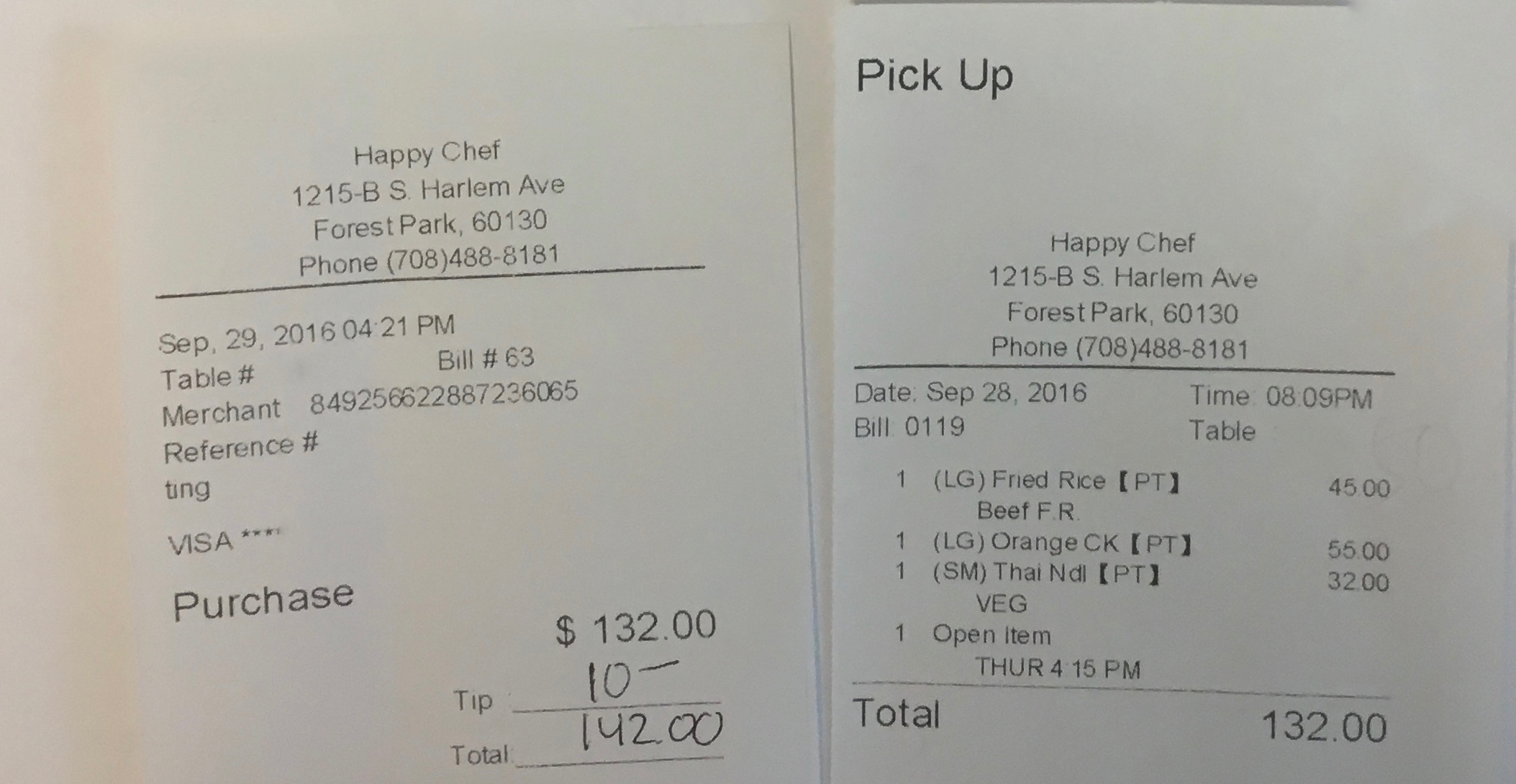 Secretary—Priya PatelNoneReport from Class PresidentsM1 – Alyssa Varsanik
First anatomy exam today!  They will be throwing a fall dance in the atrium (Nov 18) – there will be a DJ and photo booth! 90s themed and tickets are $5. Look out for email from your class social chairM2 – Mitra Mossaddad
Start registration for STEP on NBME! Bring certification to be signed – Mitra has sent an email with more details. 
Get your flu shot! 
Friendsgiving – Nov 15. SWAG will be organizing it and will send out sign ups.M3 – Patrick KramerStep 1 Stritch Groups are starting – look out for an email from your M3 leaders. M3’s will also be hosting a course review for upcoming tests – they will have a powerpoint and do a quick review and then answer questions.M4 – Lizzy CarrollSubmitted ERAS last month so people are going on interviews/away rotations!GET YOUR FLU SHOTS – need that extra money for disorientation week.Look out for email from Lizzy regarding upcoming eventsReports from Stritch or University CommitteesMedical school dean – Dean Brubaker is resigning, please look out for an email regarding this processLCME ReaccreditationOfficials will be walking around campus so be aware and feel free to stop and chat with them!CTRE accessWorking on getting everyone access for the new building. It is being looked at by the Provost – we will keep you updated on progress.Reports from Student OrganizationsLMSA – this Friday 6pm, we will be giving away free nachos and there will be a performance. This is to conclude Hispanic heritage month.  SAMSA – Diwali dinner, Oct 27 at 6:00pm. Look out for sign ups for that.SAMSA conference Nov 5th – look out for an email, there will be free lunch.SCIPEC – Vital signs night – nursing students will teach M1s how to use their new equipment, there will be pizzaReports from OSR Rep – Michelle Peterson and Saad SiddiquiFirst conference beginning of November Student Wellness Advisory GroupNone New or Unfinished BusinessMotion was passed that all groups will be required to fundraise for themselves before they can request additional funding for a second time.  We are also talking about setting a cap for amount that can be requested per organization in order to keep it fair. Finally, we are considering placing a cap on the amount of money that can be requested this semester to ensure sufficient funding will be available next semester. If you have any ideas or concerns, feel free to email any of the MSU board members or submit an anonymous message through the MSU website (link at the end of these Minutes)Funding Requests Net Remaining to be requested: $1,977.99Total Requested today: $410Hospital Medicine Interest Group - $85 (DENIED)
Money is for foodNo majority motion to pass. Oncology Interest Group - $50 (APPROVED)
Panel of physicians – money is for food for 50 people. 
future fundraiser – beanies SAMSA - $120 (APPROVED)Diwali dinner, they have outside funding from Diversity Office and possibly Ministry. Last year they had to deny people since they did not have enough money and would love to include more people this year. 1 no - too much money requestedEMIG - $75 (APPROVED)Panel of physicians – money is for food.1 no - too much money requestedOphthalmology Interest Group - $80 (APPROVED)Resident panel in 2 weeks – residents will talk about experience Money is for food Room for Improvement:Input? Questions? Comments? Feel free to talk to us or submit your ideas anonymously through the following link:https://goo.gl/forms/oSrghTSVDIOTIGa73 Thank you for taking the time to be here tonight!